Модуль 8Отеки, как от них избавиться. Какую воду надо пить?Дорогие участники командного первенства #ЖивиЛегчесоц!Почему возникают отеки? Причин несколько, выделим две основные причины.Причины, вызванные уже существующими болезнями: сердечно-сосудистой системы, гормональными сбоями, нарушениями работы почек.Причины, вызванные неправильным образом жизни. Мало двигаемся, беспорядочно питаемся, нет питьевого режима, злоупотребляем алкоголем, курением и др.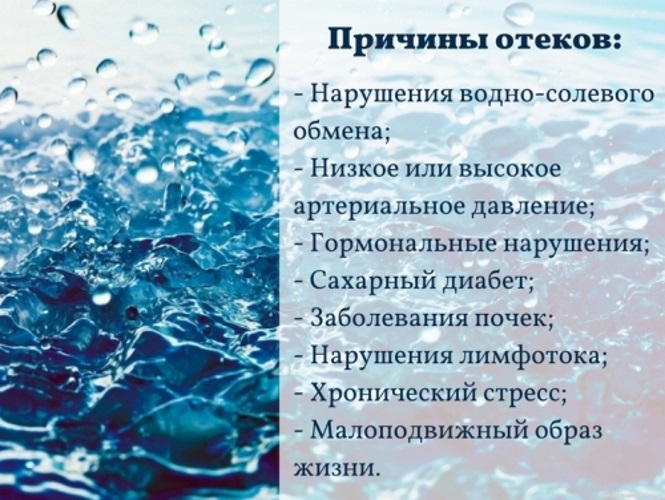 Если причина Ваших отеков медицинского характера, то здесь нужно обязательно проконсультироваться с врачом и принимать адекватное лечение. При приеме лекарств, прописанных врачом, необходимо запивать каждый прием лекарства чистой водой.Если же причина ваших отеков немедицинского характера, то вы вполне сможете справиться с ними самостоятельно. Еще раз напоминаю, во время первичного скрининга всем участникам первенства проводили биоимпедансметрию, где есть ваши показатели воды в организме, обратите на них внимание (как правильно их оценивать – шпаргалка в модуле 2 «Что такое биоимпедансметрия?»).Итак, отеки – это задержка жидкости в организме. Почему организм её задерживает, к чему это приводит и как этот процесс остановить? Давайте разбираться.Как это ни парадоксально, чаще всего основная причина отеков в том, что мы пьем недостаточно чистой воды или пьем её неправильно.	Когда воды поступает мало, организм включает систему запаса «на черный день». Можно применить такое сравнение: когда мы знаем, что у нас отключат завтра в квартире воду, то набираем воду во все емкости, какие только есть дома. И чем меньше мы пьем воды, чем чаще включается система водосбережения. А чрезмерное употребление соли, кофе, чая усугубляют ситуацию.	Также когда воды поступает мало, она не обновляется в организме, застаивается. Представьте, какой станет вода в вазе с цветами, если ее не менять неделю,  месяц. Так и наша межклеточная жидкость (которой в организме около 11 литров) превращается в болото. Токсины и шлаки не вымываются полностью и отравляют нас. А еще хуже, когда застойная вода скапливается ВНУТРИ клетки! Наши клетки ежедневно делятся и грязная, больная клетка не сможет воспроизвести на свет здоровую. И так каждый день, клетки все слабее, и мы тоже.	Однако мы вполне можем  контролировать сколько воды мы пьем, главное пить её регулярно!А какую воду необходимо пить?Во время сна наш организм включает систему очистки. Токсины, шлаки, продукты распада активно выводятся организмом. Именно ночью у почек начинается самая трудовая деятельность. Обезвоживание происходит именно ночью, именно по этой причине. Замечали как много из нас выходит жидкости утром в туалете? Это результат очистки организма. Поэтому восполнение потерянной жидкости крайне важно именно утром. А какая вода полезней холодная, горячая, теплая?Холодная вода, поступая в желудок, дальше не идет, пока не согреется до нужной температуры. А наши клеточки иссушены, они отдали всю влагу за ночь. А если мы станем пить теплую воду утром (близкую к температуре тела), то такая вода сразу проходит в кишечник, без простоя в желудке и сразу усваивается. Наши клетки сразу начинают пить, запускаются и ускоряются обменные процессы и наше утро будет полно сил и энергии!Так что более физиологично по утрам пить теплую водичку! Это замедляет процессы старения клеток, разжижает кровь, предотвращает отеки и соответственно заболевания сердечно-сосудистой системы. Все обменные процессы происходят в воде!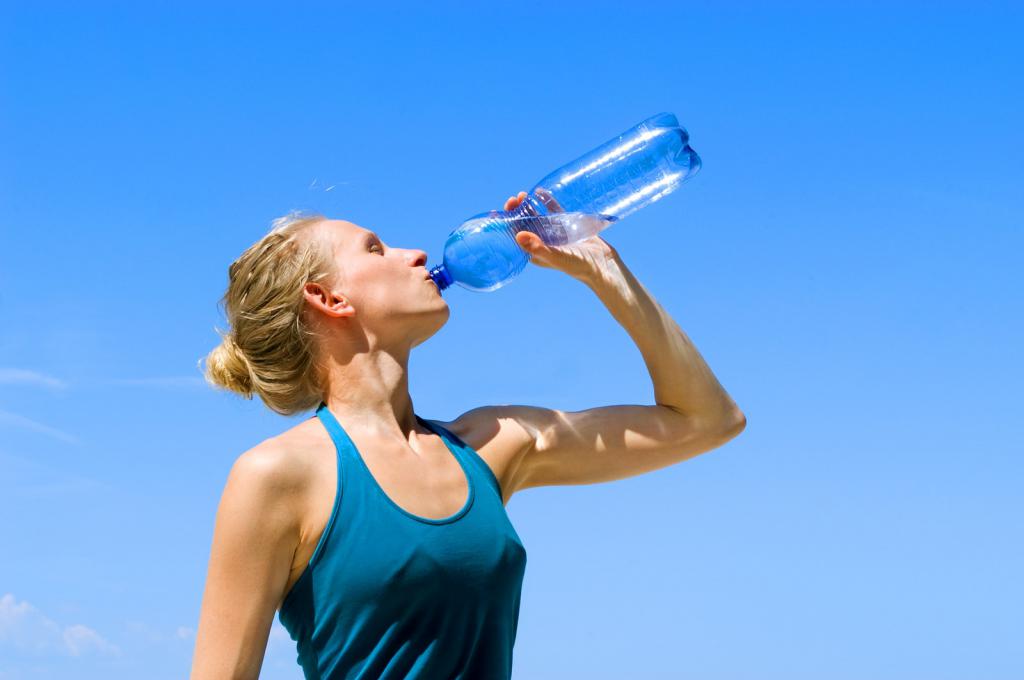 